REPORT OF EXCURSION/ STUDY TOUR BY DEPARTMENT OF ZOOLOGYYEAR: 2018PLACE: DOOARS, WEST BENGALDATE: 18TH FEBRUARY TO 22ND FEBRUARY, 2018STUDENTS/ BATCH:  2ND YEAR HON’S (1+1+1) SYSTEM-19 STUDENTSTEACHERS: DR. INDRAJIT BISWAS, SMT. JAYASHREE SHITNTS: SHRI SAMAR KUMAR DASStudents of Zoology hons’ visited Dooars and adjoining areas of Gorumara National Park, Buxa Tiger Reserve, Jayanti for studying animal behaviour of peacock dance at Gorumara National Park, habit and ecology of species at Jayanti river-bed and visited Butterfly garden at Jayanti  for their partial fulfillment of  hons’ course.LIST OF STUDENTS:SIMA SANTRA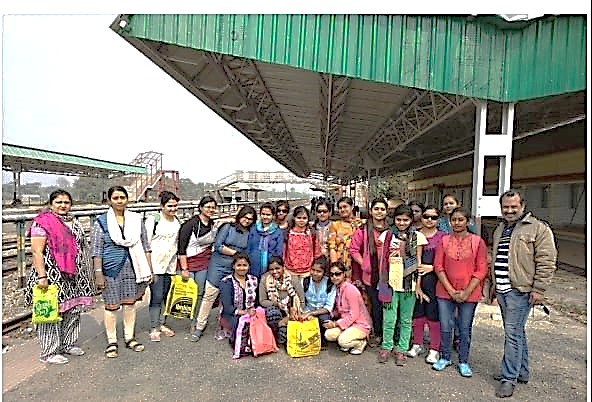 SUPARNA MANNAJAYEE GANGULYBIDISHA MANDALSUDESNA BHATTACHARJEESAYANEE ROYSUPARNA CHOUDHURYSWAGATA MALTIYASA ROYMOUSUMI NASKARSWATI BANERJEECHANDRIMA ADAKANWESHA CHAKRABORTY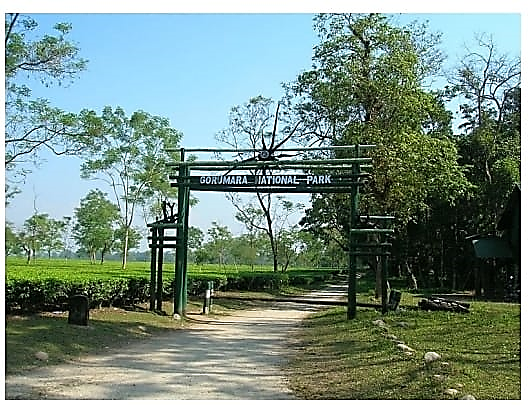 SAHELI PAULSHILPA BERASWARNALI GHOSHPAYEL DASSMRITILEKHA DASCHANDRIKA MUKHERJEE